 FAC SIMILE  n…4 .MODELLO IRPEG -  DICHIARAZIONE A FINI FISCALI E DI PAGAMENTO 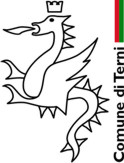 Il sottoscritto nato a 			       (Prov. 	    ), il  		                , C.F. 	residente a 					 (Prov.	         ) in Via/P.zza 	in qualità di _____________________________ dell’Associazione ____________ sita in ______, Via ______________ CF. _________________________Tel. ____________ Cell. ____________consapevole delle sanzioni penali previste in caso di dichiarazioni mendaci, ai sensi dell’art. 76 D.P.R. 445 / 28.12.2000					         DICHIARAChe l’eventuale contributo assegnato dal Comune di Terni è relativo all’avviso pubblico per l’erogazione di un contributo economico per le Celebrazioni di San Valentino di Terni 2023Che l’esatta denominazione del destinatario del contributo è:         Codice Fiscale          Partita IVA          Indirizzo mail Che il destinatario del contributo è O.N.L.U.S. (Organizzazione Non Lucratica di Utilità                  Sociale), regolarmente iscritta presso l’Albo Regionale alla posizione n._________;         	    SI  ( esente imposta di bollo ai sensi art. 27-bis tabella B – DPR 642 / 1972 )	    NOChe il destinatario del contributo è associazione sportiva dilettantistica, federazione sportiva o ente di promozione, sportiva riconosciuti dal CONI, regolarmente iscritti al Registro Nazionale Coni alla posizione        n._________;         	    SI (esente imposta di bollo ai sensi art. 27-bis tabella B – DPR 642 / 1972 )	    NOChe il destinatario del contributo     SVOLGE     NON SVOLGEattività produttiva di reddito d’ impresa;Che il destinatario del contributo     E’ SOGGETTO A IVA     NON E’ SOGGETTO A IVA	Che il contributo     E’      NON E’	           finalizzato ad attività commerciale occasionalmente esercitata;	che il destinatario del contributo
                 POSSIEDE PERSONALE DIPENDENTE
	     NON POSSIEDE PERSONALE DIPENDENTEChe il Comune di Terni      DOVRA’	      NON DOVRA’		operare la ritenuta d’acconto pari al 4%, secondo quanto previsto all’art. 28 del D.P.R.               n.600/73Che l’attività/manifestazione si è regolarmente svolta;Che quanto indicato nel Bilancio Consuntivo, allegato alla presente certificazione,          corrisponde a verità;Che la modalità di pagamento scelta è la seguente:     Accredito Conto Corrente Bancario/Bancoposta      IBAN  _________________________________________________________________;	     Accredito Conto Corrente Postale n.__________________________________________;     Persona delegata alla riscossione:     Cognome____________ Nome__________________,      Luogo di nascita___________________(Prov.____), Data di nascita____/____/______ ,  Codice fiscale _______________________________________________;     Qualifica all’interno dell’associazione________________________________________; Terni, lì ______________   IL  DICHIARANTE_________________________________